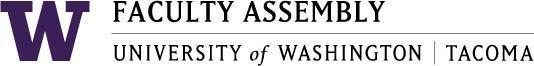 Academic Policy & Curriculum Committee MinutesDecember 7, 2022, GWP 320 12:40-2:00 pm Members Present: Chair Julie Masura, Claudia Sellmaier, Joan Bleecker, Ingrid Horakova, Raghavi Sakpal, Shahrokh Saudagaran, Tanya VelasquezNon-voting members: Lorraine Dinnel (University Academic Advising), Patrick Pow (Information Technology), Andrea Coker-Anderson (Registrar), Bonnie Becker (Delegate for EVCAA, Academic Affairs) Annie Downey (UWT Library)Excused: Susan Johnson, Laura Feuerborn ASUWT Rep, Andrew Harris (EVCAA), Absent: Guests:  Administrative Support: Andrew J. SeibertRecording Permission & Land AcknowledgementRecording permissions were granted by the committee. Approval of Minutes​ from November 9, 2022 - Found in APCC Canvas –12.07.2022 ModuleThe Committee reviewed the minutes, and a minor edit was requested to be corrected.  The minutes were approved as editedAnnouncementsASUWT Updates ASUWT President in the works to get Student RepresentationUWCC UpdatesNovember 15, meeting150 proposals3 from UW Tacoma, all approvedNext meeting: December 13, 2022Proposals were due November 18No December Agenda as of this APCC meetingReminder: UWCC to meet once per quarter (Twice in Winter 2023) Please see website below for deadlines and meetingsReminder: UWCC Meeting datesAPCC Will continue to meet monthly.Other UpdatesNo other updates were given to the CommitteePolicy Issues & Other BusinessAcademic Planning Update (Ongoing)Chair Julie Masura extended an invitation to APCC Representatives to the February 10, 2023, Winter Quarter meeting which will mostly be about the Academic Plan. This time is scheduled to bring Faculty and Campus Leadership together to share and reflect on what it will take to reinvigorate existing programs and rethink approaches to developing programsModalities DiscussionAPCC Chair Julie Masura discussed with APCC the current statistics around in-person, hybrid, and online (Asynchronous and Synchronous) courses that are offered during this Autumn, and Winter 2023. Also discussed was the temporary policy passed within the schools that passed it, and how modalities are determined in each school. This will be a topic of interest at an Executive Council meeting.Language Requirement ChangeAPCC Chair Julie Masura brought the attention to the committee of a change of the requirement of a Language for Transfer studentsEffective Winter 2023 for transfer students with more than 40 credits that eliminate the College Academic Distribution Requirement (CADRs) requirement of which one of those is World LanguageAPCC Representatives had discussion. Because this involved 8 students, the option was made to have these 8 students use these credits under Arts & Humanities.A motion was made to support the 8 students that have been affected by this change have their credits count under Arts & Humanities Area of Inquiry under the DARS system. Moved by Tanya Velasquez and seconded by Joan BleeckerVote: 7 yes, 0 no, 0 abstentionsNew Course ProposalApprove Learning Objective Provided?T ARTS 371T ARTS 372T ARTS 373For T ARTS 371, 372, 373:Learning objectives need more specificity to the time periods.Students may not be able to afford the extra costs to go to a theater. Recommended to get resource for Student Activity funds and have them set a specific amount for each student for this.These will be sent back to the proposerT HLTH 245: Social, Physiological, and Ecological Approaches to Human HealthReview Suggested syllabi language under Campus Safety and make current modifications as needed that are shown on the websiteThis course will be reviewed by the chair and if needed will come to the committee if there are any questionsAdd Environmental Science as reviewer on this courseThis will be sent back through the approval flow and reviewed at the next meetingLate Proposals (to be reviewed if time permits, 0)Student Petitions No Student Petitions to view during this meetingAdjournmentMeeting was adjourned at 1:30PMNext meeting will be on January 11, 2023, 12:40-2:00 PMGWP 320